Društvo staršev, otrok in mladine Slovenska Bistrica "BISTRIŠKI ŠKRAT"Tomšičeva ulica 23, 2310 SLOVENSKA BISTRICAtel: 070 320 909; web: facebook; e-mail: bistriski.skrat@gmail.comVABILONaše Društvo "BISTRIŠKI ŠKRAT"praznuje svoj 3. ROJSTNI DAN zato vabimo vse otroke na predstavitev našega društva, ki ga bomo popestrili s pravljično ustvarjalno uricopredstavitev knjige za otroke: ZAKAJ JE PALČKA SKAKALČKA BOLEL TREBUŠČEK?avtorica: Manuela Pendl iz Maribora sobota, 22.1.2017 ob 17.00 uriDom svobode Slovenska Bistrica, Kolodvorska 8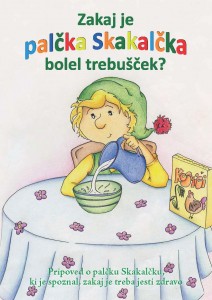 Po predstavi, boste lahko - seveda po želji - tudi kupili navedeno knjigo. Prav tako pa bodo na voljo Škratovi izdelki: Škratova naravna mila (različnih vonjev), Škratov naravni balzam za ustnice (različnih okusov), koledar 2017, Škratova lučka, in še kaj...Zaradi zagotovitve dovolj materiala za delavnico: Obvezne predhodne PISNE prijave najkasneje do petka, 20.01.2017 na e-mail: bistriski.skrat@gmail.com ali tel. št. 070 320 909